 Case Background	On November 8, 2023, 1150 WHG, LLC (WHG) filed a petition for declaratory statement (Petition), asking the Commission to declare that, based on the facts presented, “the property qualifies for the grandfather exception set forth in [R]ule 25-6.049, [Florida Administrative Code (F.A.C.)], since the Property was constructed pursuant to a permit issued prior to January 1, 1981 and has received continuous master-metering since January 1, 1981.” Tampa Electric Company (TECO) provides electric service to the property.Rule 25-6.049, F.A.C., sets forth electric metering requirements to measure energy use. For ease of reference, a copy of Rule 25-6.049, F.A.C., is appended to this recommendation as Attachment A.The rule requires individual electric metering for each occupancy unit in new commercial, residential, and other buildings. This rule provides limited exemptions from the individual metering requirement for hotels, motels, hospitals, nursing homes, and other facilities for which billing for individual metering is impractical due to the nature of the facility’s operation. The rule also avoids retroactive application of the individual metering requirement for residential units in buildings constructed before 1981, allowing older properties to remain master-metered.Staff notes that individual electric metering is typically defined as measuring electric service for each occupancy unit of an establishment on an individual basis, using utility-owned meters for billing. In contrast, master-metering is typically used to describe situations in which electric service for multiple occupancy buildings is measured using a single, utility-owned meter for billing. TECO defines sub-meters, in tariff sheet No. 4.110, as a meter used to check electric usage on a particular electrical load for a non-billing purpose. Sub-meters are installed behind the utility-owned master-meter by the property owner or third party. The Commission has stated that the purpose of Rule 25-6.049, F.A.C., is to implement the Florida Energy Efficiency and Conservation Act (FEECA) and encourage customers to conserve electricity. As this Commission has noted, “when unit owners are responsible for paying for their actual consumption, they are more likely to conserve to minimize their bills.”Law Governing Petitions for Declaratory Statement Section 120.565, Florida Statutes (F.S.), sets forth the necessary elements of a petition for declaratory statement. This section provides: (1) Any substantially affected person may seek a declaratory statement regarding an agency’s opinion as to the applicability of a statutory provision, or of any rule or order of the agency, as it applies to the petitioner’s particular set of circumstances.(2) The petition seeking a declaratory statement shall state with particularity the petitioner’s set of circumstances and shall specify the statutory provision, rule, or order that the petitioner believes may apply to the set of circumstances.Rule 28-105.001, F.A.C., states the purpose of a declaratory statement:A declaratory statement is a means for resolving a controversy or answering questions or doubts concerning the applicability of statutory provisions, rules, or orders over which the agency has authority. A petition for declaratory statement may be used to resolve questions or doubts as to how the statutes, rules, or orders may apply to the petitioner’s particular circumstances. A declaratory statement is not the appropriate means for determining the conduct of another person.If a petitioner meets the filing requirements provided by Rule 28-105.002, F.A.C., an agency must issue a declaratory statement. Rule 28-105.003, F.A.C., provides the requirements for how agencies must dispose of declaratory statements and states that an agency may rely on the statements of fact set out in the petition without taking any position with regard to the validity of the facts. A declaratory statement enables members of the public to resolve ambiguities of law and obtain definitive, binding advice as to the applicability of agency law to a particular set of facts.Procedural MattersPursuant to Section 120.565, F.S., and Rule 28-105.0024, F.A.C., a Notice of Declaratory Statement was published in the November 13, 2023, edition of the Florida Administrative Register to inform substantially affected persons of the Petition. TECO was granted intervention into this docket by Order No. PSC-2023-0360-PCO-EU, issued November 28, 2023. Pursuant to Order No. PSC-2023-0360-PCO-EU, TECO filed its response to the Petition on December 6, 2023, and WHG filed its reply to TECO’s response on December 13, 2023. This recommendation addresses whether the Commission should grant WHG’s Petition. Pursuant to Section 120.565(3), F.S., a final order on a request for a declaratory statement must be issued within 90 days of the filing of the Petition. This docket was set for the January 10, 2024, Agenda Conference. WHG requested that the docket be deferred to the February 6, 2024, Agenda Conference, and waived the statutory deadline for the Commission to issue its final order until February 26, 2024. The Commission approved WHG’s deferral request and, as such, the statutory deadline to issue a final order on the Petition is February 6, 2024 February 26, 2024. The Commission has jurisdiction to consider this matter pursuant to Section 120.565 and Chapter 366, F.S.Discussion of IssuesIssue :	  Should the Commission grant WHG’s Petition for Declaratory Statement? Recommendation:  No. The Commission should deny WHG’s Petition for Declaratory Statement and instead declare that WHG does not qualify for the grandfather exception under Rule 25-6.049, F.A.C., and that WHG must use individual metering on its property. (Dike, Hampson, Kelley)Staff Analysis: Facts and Legal Analysis from the PartiesUnder Rule 28-105.003, F.A.C., in considering the facts set forth in the pleadings, “[t]he agency may rely on the statements of fact set out in the petition without taking any position with regard to the validity of the facts.” Therefore this recommendation relies on the facts as presented by WHG and TECO, without taking a position with regard to the validity of the facts.WHG’s Statement of Facts  In its Petition and accompanying affidavit, WHG states it purchased the property at issue in November 2022. The property was originally constructed in 1973 and has continuously operated with a master-meter electrical system since then. In December 2022, the City of Winter Haven issued permits for WHG to renovate the property, converting it into individual, residential units.WHG asserts that it informed TECO in January 2023 that it planned to install a sub-metering system for electrical use on the property. Sometime after that, WHG alleges it began the process of installing sub-metering in the residential units on the property. Under its plan, WHG states that tenants will pay for their electricity at the same rate at which WHG is billed by TECO, based on their individual energy usage recorded by the sub-meter in each unit. WHG sets forth that an independent third party will then invoice and collect these amounts from the tenants as reimbursement for WHG. WHG states that it will ultimately be billed by TECO for the energy usage recorded by the master-meter for the entire property. WHG further contends that in July 2023, TECO objected to the plan.WHG claims that it has changed all of the wiring in the building and installed half of the sub-meters in the individual units already. WHG estimates that it would cost $1.5 million to install individual meters. Moreover, WHG opines that the installation of solar panels—which it states would also further the purposes of FEECA—is not justifiable if the property cannot use master-metering. WHG states that its ultimate goals are to avoid retrofitting costs, upgrade the property for tenants, and achieve the conservation and sustainability goals of FEECA.TECO’s Statement of FactsIn its response to the Petition, TECO states that the property at issue included multiple motel structures and an office building. TECO sets forth that the company provided electric service to the motel from its construction in 1973 until November 2022, when Petitioner became the customer of record. TECO asserts that in January 2023, an energy auditor from TECO visited the property to perform a Commercial Energy Audit.TECO also alleges that on June 16, 2023, WHG advised TECO that it intended to master-meter the property with sub-metering in the individual apartments. TECO contends that on June 18, 2023, TECO informed WHG that master-metering is not consistent with Rule 25-6.049, F.A.C. TECO further claims that when WHG sent construction design plans to TECO in June 2023, the plans did not include sub-metering of the residential units. TECO states that the company sent letters to WHG in July and August of 2023, informing Petitioner that the property did not qualify for master-metering. In August 2023, WHG made an informal complaint to the Commission. TECO states that WHG subsequently informed TECO that it would begin renting out apartments in September 2023. On September 27, 2023, Commission staff issued a complaint resolution, finding that TECO had not violated any Commission rules and, therefore, could interrupt electric service after giving WHG proper notice.The Parties’ Legal Arguments
WHG maintains its property is exempt from the individual metering requirement of Rule 25-6.049, F.A.C., because its buildings were permitted and constructed prior to 1981 and the property has had continuous master-metering since its construction. WHG also argues the requirement for new residential buildings to use individual meters does not apply in this matter because the buildings on the property are not new, despite the renovations. In response, TECO argues that WHG’s property does not qualify for the grandfather exception in Rule 25-6.049, F.A.C. TECO opines that the grandfather exception has limited applicability to occupancy units built prior to 1981, not motels and other overnight occupancy buildings. TECO claims its interpretation follows the plain language of Rule 25-6.049, F.A.C., and Commission precedent. In its reply to TECO’s response, WHG now asserts that the grandfather exception in Rule 25-6.049, F.A.C., applies because the property has occupancy units in a new residential building. WHG states the property is a new residential building because of the renovations. WHG posits that it is irrelevant whether its exemption from individual metering came from the motel exception or the grandfather exception. WHG contends that it follows the plain language of the rule and TECO misrepresents Commission precedent.WHG further asserts that its use of the grandfather exception is a continuation of a prior, non-conforming use, rather than the creation of a new, non-conforming use. It contends that substantial upgrading of the property does not create a new use and that the rule does not require that the property’s use remains continuous to rely on the grandfather exception. WHG also argues that it has already incurred substantial costs by sub-metering some of the units, and that it would be burdensome to switch to individual metering.Next, WHG claims that its use of sub-meters will achieve the purpose of FEECA—the statute that Rule 25-6.049, F.A.C., implements—as residents would be responsible for their individual electric consumption, thus incentivizing conservation. In response, TECO alleges the Commission should declare that individual metering is required because WHG’s master-metering approach undermines the purposes of FEECA. TECO cites to the intent of Rule 25-6.049, F.A.C., arguing that the rule implements FEECA by having individual residents pay for their electric, so that they are more likely to conserve energy and lower their bills. Here, TECO states that the tenants will be paying a portion of WHG’s commercial rate under WHG’s master-metering plan. TECO argues that since the cost of electricity differs for residential and commercial customers, the tenants would be paying a potentially lower commercial rate than they would under individual metering. TECO claims this would be inapposite to the policy goal of conservation under FEECA, as customers would not see their conservation efforts reflected in their bills, unless the units are individually metered.TECO further states that WHG’s proposed plan raises other issues outside the requested declaratory statement. TECO points out that WHG has not requested a declaratory statement regarding whether the proposed plan would be consistent with Rule 25-6.065, F.A.C., Net Metering (which allows a customer to offset its electricity costs via customer-owned renewable generation). TECO asserts that if the Commission grants the requested declaratory statement, WHG will be offsetting the costs of electricity usage of all the residents on the property, not just WHG’s usage, with the planned solar array. Additionally, TECO argues that if the Commission grants the requested declaratory statement, then WHG may be considered an “electric utility” and a “public utility” under Chapter 366, F.S. In its reply, WHG posits that TECO’s argument is not based in fact. WHG argues that it would agree to any limitations the Commission may impose, so that WHG would not operate as a public or electric utility.Staff’s Analysis of WHG’s Petition for Declaratory StatementWHG’s Requested Declaratory StatementWHG asks the Commission to issue the following affirmative declaratory statement:The Property qualifies for the “grandfather exception” set forth in [R]ule 25-6.049[, F.A.C.,] since the Property was constructed pursuant to a permit issued prior to January 1, 1981 and has received continuous master-metering since January 1, 1981.Threshold Requirements of Petition As stated in the case background, the purpose of a declaratory statement is to address the applicability of statutory provisions, orders, or rules of an agency to the petitioner’s particular circumstances. Under Section 120.565(1)-(2), F.S., a petition must “state with particularity the petitioner’s set of circumstances” and specify the statute, order, or rule that the petitioner believes is applicable, as well as show the petitioner is substantially affected. WHG’s Petition contains specific details about the property at issue and electric service concerns and identifies Rule 25-6.049, F.A.C., as the rule that applies to its set of circumstances. WHG alleges that it and TECO have different interpretations of the rule and seeks a declaration to establish the proper interpretation of the rule as it applies to WHG’s property. WHG is substantially affected because of the costs associated with metering its property and the disagreement with its electric service provider. In sum, WHG has satisfied the threshold requirements for issuance of a declaratory statement.Application of Rule 25-6.049, F.A.C.Staff believes that WHG’s property does not fall under the grandfather exception of Rule 25-6.049, F.A.C., and it never has. In statutory interpretation, courts “follow the supremacy-of-text principle—namely, the principle that [t]he words of a governing text are of paramount concern, and what they convey, in their context, is what the text means.” Thus, the plain language of the rule must be examined to determine how the rule should be applied to WHG’s particular circumstances. Under Rule 25-6.049(5), F.A.C., properties with occupancy units—e.g., rented or leased portions of residential and commercial buildings—can avoid retroactive application of individual metering requirements if (1) the construction permit for the property was issued before 1981 and (2) the property has been using master-metering continuously since that time. Here, the property was originally constructed to be a motel, which meets the definition of “overnight occupancy” in Rule 25-6.049(8)(b), F.A.C. As the property was used as a motel, rather than residential units, there has never been a requirement for individual metering from which the property needed exception. Staff believes that since there was no grandfather exception in the first place, the Commission cannot extend an exception to WHG now via a declaratory statement.Assuming for the sake of argument, even if the property originally qualified for the grandfather exception under Rule 25-6.049, F.A.C., its use has changed fundamentally from overnight occupancy to occupancy units, which would negate the exception. Subsection (5) of the rule states that “[i]ndividual electric metering by the utility shall be required for each separate occupancy unit of [a] new . . . residential building.” Although the building structures are not new, WHG obtained a new construction permit in 2022 to renovate the buildings, turning motel rooms into apartment units. In its Petition, WHG first argued that the building was not new. Then, it subsequently argued that the building was considered a new residential building in its reply to TECO’s response. Regardless, staff believes this renovation generates a new residential building.Even if the outer structures remain the same, the renovation changes the nature of the property from commercial to residential. The 2022 permit and subsequent conversion creates a new, nonconforming use when WHG installs sub-metering rather than individual metering, which is opposite to Commission precedent. As this Commission has stated, “[t]he concept of grandfathering simply tolerates pre-existing non-conforming uses, it does not condone the creation of new ones.” Not only does the creation of a new grandfather exception go against Commission precedent, but the creation of sub-metering does too. This Commission has previously stated that, “[w]e are concerned that if non-utility entities become responsible for metering and billing of electricity, we will no longer have the statutory authority to [e]nsure that the protections currently afforded by the Commission statutes and rules are provided to sub-metered customers.”Additionally, the cost associated with changing the property from master-metering to individual metering is not sufficient reason to depart from the plain language of Rule 25-6.049, F.A.C., and Commission precedent. There is no mention of cost considerations in Rule 25-6.049, F.A.C. Here, WHG asserts it has incurred substantial costs in wiring and installation of half of the sub-meters on the property, and the subsequent installation of individual meters would be burdensome. While WHG sets forth this cost argument, Rule 25-6.049, F.A.C., does not allow the Commission to grant exceptions from individual metering solely based on cost.The potential consequences of approval of the requested declaratory statement also indicate that WHG’s interpretation of Rule 25-6.048, F.A.C., runs counter to the intent of the rule. TECO states that it bills WHG’s property at a commercial rate, so WHG’s plan may circumvent rate design. Rates purposefully differ for commercial and residential customers, because “[a] large proportion of the production costs of electricity are allocated to the rate classes based on their contribution to the system's peak demand.” If WHG does bill individual tenants for their contribution to the overall energy usage of the property, then the tenants will be paying a portion of a commercial rate, instead of the residential rates, under WHG’s plan. If the Commission grants the requested declaratory statement, then it may implicitly allow WHG to bypass rate design and use a commercial rate. This potential consequence of WHG’s interpretation supports staff’s interpretation of Rule 25-6.049, F.A.C.	The Purpose of FEECAWHG’s statement that it is purporting to meet the purpose of FEECA through other means does not override the plain language and purpose of the rule. Under Rule 25-6.049, F.A.C.,The primary objective of [the] individual metering requirement is to promote energy conservation. When unit owners are directly responsible for paying for their electricity consumption, they are more likely to conserve in order to minimize their bills. Here, WHG seeks to use a solar panel array and master-metering with sub-meters to lower tenants’ bills and offset their usage. While WHG asserts that sub-metering its units alongside the solar array will achieve the same conservation goals encapsulated in FEECA as individual metering, these two methods are not interchangeable under the plain language of the rule. Despite its assertion otherwise, WHG’s plan to use solar panels under a cogeneration agreement does not obviate the requirement for individual metering. Thus, approval of the requested declaratory statement would actually run counter to the purpose of FEECA.Other Regulatory ConcernsFurthermore, staff agrees with TECO that WHG’s plan raises other potential legal issues beyond those identified in its Petition. Staff believes that WHG’s interpretation of Rule 25-6.049, F.A.C., runs counter to the legislative intent of Chapter 366, F.S., and Commission rules. In statutory construction, the doctrine of in pari materia “requires that statutes relating to the same subject . . . be construed together to harmonize the statutes and to give effect to the Legislature’s intent.” E.A.R. v. State, 4 So. 3d 614 (Fla. 2009) (citing Fla. Dep't of State v. Martin, 916 So.2d 763, 768 (Fla.2005)).If the Commission grants WHG’s declaratory statement, then WHG may become a “public utility” or “electric utility” under Florida law, by maintaining and operating solar panels and supplying electric generation to its tenants. Section 366.02(8), F.S., defines a “public utility” as “every person, corporation, partnership, association, or other legal entity and their lessees, trustees, or receivers supplying electricity . . . to or for the public within this state.”  Under Section 366.02(4), an “electric utility” is defined as “any municipal electric utility, investor-owned electric utility, or rural electric cooperative which owns, maintains, or operates an electric generation, transmission, or distribution system within the state.” Here, WHG plans to install solar panels and sub-meters and distribute that solar power to the sub-metered tenants. The Commission should harmonize the provisions of Chapter 366, F.S., and Rule 25-6.049, F.A.C., by following the plain language interpretation of Rule 25-6.049, F.A.C. In doing so, the Commission can avoid these extraneous consequences of the requested declaratory statement.Rule 25-6.065, F.A.C., the Commission’s net metering rule, should also be read in pari materia. Under Rule 25-6.065, F.A.C., customers with their own renewable generation can “interconnect to the investor-owned utility’s electrical grid . . . to net meter.” Through this regulatory scheme, a customer can offset their energy usage with their own renewable generation. TECO argues that WHG’s plan could cause WHG to offset electricity usage of the 200+ residents on the property, not just WHG’s electricity, which it argues is opposite to the purpose of Rule 25-6.065, F.A.C. The Florida Legislature’s intent is to promote renewable energy generation for individual customers, not to allow net metering for businesses on behalf of others. In order to give effect to the Legislature’s intent regarding net metering, and interpret the rules in pari materia, the Commission should deny the requested declaratory statement.To clarify, WHG has not asked for any declaration on whether WHG’s plan to provide service to its property will make it an electric company or public utility under Chapter 366, F.S., or whether the manner of electric service is consistent with Rule 25-6.065, F.A.C., nor is staff recommending the Commission make such declarations. Staff is only pointing out that the declaration WHG is requesting is inconsistent with other parts of Chapter 366, F.S., and other Commission rules and, thus, indicates the requested declaration is an incorrect interpretation of Rule 25-6.049, F.A.C.ConclusionFor the reasons stated above, staff recommends the Commission deny WHG’s Petition for Declaratory Statement and should instead declare that (1) WHG’s property does not fall under the grandfather exception of Rule 25-6.049, F.A.C., and (2) WHG must use individual metering for its property.Issue :	  Should this docket be closed?Recommendation:  Yes. If the Commission votes to either grant or deny the Petition for Declaratory Statement, a final order will be issued and the docket should be closed. (Dike)Staff Analysis:  Whether the Commission grants or denies WHG’s Petition, a final order will be issued. Upon issuance of the final order, the docket should be closed.25-6.049 Measuring Customer Service.(1) All energy sold to customers shall be measured by commercially acceptable measuring devices owned and maintained by the utility, except where it is impractical to meter loads, such as street lighting, temporary or special installations, in which case the consumption may be calculated, or billed on demand or connected load rate or as provided in the utility’s filed tariff.(2) When there is more than one meter at a location, the metering equipment shall be so tagged or plainly marked as to indicate the circuit metered. Where similar types of meters record different quantities, (kilowatt-hours and reactive power, for example), metering equipment shall be tagged or plainly marked to indicate what the meters are recording.(3) Meters which are not direct reading shall have the multiplier plainly marked on the meter. All charts taken from recording meters shall be marked with the date of the record, the meter number, customer, and chart multiplier. The register ratio shall be marked on all meter registers. The watt-hour constant for the meter itself shall be placed on all watt-hour meters.(4) Metering equipment shall not be set “fast” or “slow” to compensate for supply transformer or line losses.(5) Individual electric metering by the utility shall be required for each separate occupancy unit of new commercial establishments, residential buildings, condominiums, cooperatives, marinas, and trailer, mobile home and recreational vehicle parks. However, individual metering shall not be required for any such occupancy unit for which a construction permit was issued before, and which has received master-metered service continuously since January 1, 1981. In addition, individual electric meters shall not be required:(a) In those portions of a commercial establishment where the floor space dimensions or physical configuration of the units are subject to alteration, as evidenced by non-structural element partition walls, unless the utility determines that adequate provisions can be made to modify the metering to accurately reflect such alterations;(b) For electricity used in central heating, ventilating and air conditioning systems, or electric back up service to storage heating and cooling systems;(c) For electricity used in specialized-use housing accommodations such as hospitals, nursing homes, living facilities located on the same premises as, and operated in conjunction with, a nursing home or other health care facility providing at least the same level and types of services as a nursing home, convalescent homes, facilities certificated under Chapter 651, F.S., college dormitories, convents, sorority houses, fraternity houses, and similar facilities;(d) For lodging establishments such as hotels, motels, and similar facilities which are rented, leased, or otherwise provided to guests by an operator providing overnight occupancy as defined in paragraph (8)(b);(e) For separate, specially-designated areas for overnight occupancy, as defined in paragraph (8)(b), at trailer, mobile home and recreational vehicle parks and marinas where permanent residency is not established;(f) For new and existing time-share plans, provided that all of the occupancy units which are served by the master meter or meters are committed to a time-share plan as defined in Chapter 721, F.S., and none of the occupancy units are used for permanent occupancy.(g) For condominiums that meet the following criteria:1. The declaration of condominium requires that at least 95 percent of the units are used solely for overnight occupancy as defined in paragraph (8)(b) of this rule;2. A registration desk, lobby and central telephone switchboard are maintained; and3. A record is kept for each unit showing each check-in and check-out date for the unit, and the name(s) of the individual(s) registered to occupy the unit between each check-in and check-out date.(6) Master-metered condominiums.(a) Initial Qualifications – In addition to the criteria in paragraph (5)(g), in order to initially qualify for master-metered service, the owner or developer of the condominium, the condominium association, or the customer must attest to the utility that the criteria in paragraph (5)(g) and in this subsection have been met, and that any cost of future conversion to individual metering will be the responsibility of the customer, consistent with subsection (7) of this rule. Upon request and reasonable notice by the utility, the utility shall be allowed to inspect the condominium to collect evidence needed to determine whether the condominium is in compliance with this rule.  If the criteria in paragraph (5)(g) and in this subsection are not met, then the utility shall not provide master-metered service to the condominium.  (b) Ongoing Compliance – The customer shall attest annually, in writing, to the utility that the condominium meets the criteria for master metering in paragraph (5)(g). The utility shall establish the date that annual compliance materials are due based on its determination of the date that the criteria in paragraphs (5)(g) and (6)(a) were initially satisfied, and shall inform the customer of that date before the first annual notice is due. The customer shall notify the utility within 10 days if, at any time, the condominium ceases to meet the requirements in paragraph (5)(g).(c) Upon request and reasonable notice by the utility, the utility shall be allowed to inspect the condominium to collect evidence needed to determine whether the condominium is in compliance with this rule.(d) Failure to Comply – If a condominium is master metered under the exemption in this rule and subsequently fails to meet the criteria contained in paragraph (5)(g), or the customer fails to make the annual attestation required by paragraph (6)(b), then the utility shall promptly notify the customer that the condominium is no longer eligible for master-metered service. If the customer does not respond with clear evidence to the contrary within 30 days of receiving the notice, the customer shall individually meter the condominium units within six months following the date on the notice. During this six month period, the utility shall not discontinue service based on failure to comply with this rule. Thereafter, the provisions of Rule 25-6.105, F.A.C., apply.(7) When a structure or building is converted from individual metering to master metering, or from master metering to individual metering, the customer shall be responsible for the costs incurred by the utility for the conversion. These costs shall include, but not be limited to, any remaining undepreciated cost of any existing distribution equipment which is removed or transferred to the ownership of the customer, plus the cost of removal or relocation of any distribution equipment, less the salvage value of any removed equipment.(8) For purposes of this rule:(a) “Occupancy unit” means that portion of any commercial establishment, single and multi-unit residential building, or trailer, mobile home or recreational vehicle park, or marina which is set apart from the rest of such facility by clearly determinable boundaries as described in the rental, lease, or ownership agreement for such unit.(b) “Overnight Occupancy” means use of an occupancy unit for a short term such as per day or per week where permanent residency is not established.(9)(a) Where individual metering is not required under subsection (5) and master metering is used in lieu thereof, reasonable apportionment methods, including sub-metering may be used by the customer of record or the owner of such facility solely for the purpose of allocating the cost of the electricity billed by the utility. The term “cost” as used herein means only those charges specifically authorized by the electric utility’s tariff, including but not limited to the customer, energy, demand, fuel, conservation, capacity and environmental charges made by the electric utility plus applicable taxes and fees to the customer of record responsible for the master meter payments. The term does not include late payment charges, returned check charges, the cost of the customer-owned distribution system behind the master meter, the customer of record’s cost of billing the individual units, and other such costs.(b) Any fees or charges collected by a customer of record for electricity billed to the customer’s account by the utility, whether based on the use of sub-metering or any other allocation method, shall be determined in a manner which reimburses the customer of record for no more than the customer’s actual cost of electricity.(c) Each utility shall develop a standard policy governing the provisions of sub-metering as provided for herein. Such policy shall be filed by each utility as part of its tariffs. The policy shall have uniform application and shall be nondiscriminatory.Rulemaking Authority 350.127(2), 366.05(1) FS. Law Implemented 366.05(1), 366.06(1), 366.81, 366.82 FS. History–New 7-29-69, Amended 11-26-80, 12-23-82, 12-28-83, Formerly 25-6.49, Amended 7-14-87, 10-5-88, 3-23-97, 10-10-06.State of Florida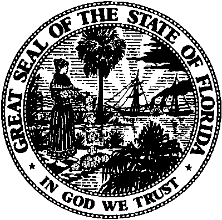 State of FloridaPublic Service CommissionCapital Circle Office Center ● 2540 Shumard Oak Boulevard
Tallahassee, Florida 32399-0850-M-E-M-O-R-A-N-D-U-M-Public Service CommissionCapital Circle Office Center ● 2540 Shumard Oak Boulevard
Tallahassee, Florida 32399-0850-M-E-M-O-R-A-N-D-U-M-DATE:December 28, 2023 January 25, 2024December 28, 2023 January 25, 2024December 28, 2023 January 25, 2024TO:Office of Commission Clerk (Teitzman)Office of Commission Clerk (Teitzman)Office of Commission Clerk (Teitzman)FROM:Office of the General Counsel (Dike, Sapoznikoff) SMCDivision of Economics (Hampson, Kelley) EJDOffice of the General Counsel (Dike, Sapoznikoff) SMCDivision of Economics (Hampson, Kelley) EJDOffice of the General Counsel (Dike, Sapoznikoff) SMCDivision of Economics (Hampson, Kelley) EJDRE:Docket No. 20230128-EU – Petition for declaratory statement regarding Rule 25-6.049, F.A.C., by 1150 WHG, LLC.Docket No. 20230128-EU – Petition for declaratory statement regarding Rule 25-6.049, F.A.C., by 1150 WHG, LLC.Docket No. 20230128-EU – Petition for declaratory statement regarding Rule 25-6.049, F.A.C., by 1150 WHG, LLC.AGENDA:01/10/24 02/06/24 – Regular Agenda – Decision on Declaratory Statement – Participation is at the Discretion of the Commission01/10/24 02/06/24 – Regular Agenda – Decision on Declaratory Statement – Participation is at the Discretion of the Commission01/10/24 02/06/24 – Regular Agenda – Decision on Declaratory Statement – Participation is at the Discretion of the CommissionCOMMISSIONERS ASSIGNED:COMMISSIONERS ASSIGNED:COMMISSIONERS ASSIGNED:All CommissionersPREHEARING OFFICER:PREHEARING OFFICER:PREHEARING OFFICER:La RosaCRITICAL DATES:CRITICAL DATES:CRITICAL DATES:2/6/24 02/26/24 (Final Order on Petition for Declaratory Statement Must be Issued by this Date Pursuant to Petitioner’s waiver of Section 120.565(3), Florida Statutes)SPECIAL INSTRUCTIONS:SPECIAL INSTRUCTIONS:SPECIAL INSTRUCTIONS:None